Комитет образования и науки администрации г. НовокузнецкаМуниципальное бюджетное учреждение «Комбинат питания»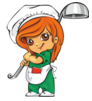 ПАМЯТКАпо оплате питания учащихся МБОУ СОШработающих по биллинговой системеУважаемые родители!Вы можете выбрать, как оплатить питание учащихся, из нескольких вариантов:Оплата через Сбербанк РФОплата через КузнецкбизнесбанкОплата через сайт МБУ «Комбинат питания»Оплата в любом банке по реквизитам МБУ «Комбинат питания»Выберите наиболее удобный для Вас способ оплаты!!!г. Новокузнецк, 2019г.Оплата через Сбербанк РФОплата через Сбербанк Онлайн или мобильное приложение СбербанкОнлайн1.	Зайдите в личный кабинет СбербанкОнлайн (используйте для входа официальный сайт Sberbank.ru)2.	Для совершения платежа следуйте пунктам меню: «Переводы и Платежи»>«Образование»>«Вузы школы,колледжи,техникумы»> «Школьное питание (г.Новокузнецк)»Либо в поисковой строке введите:- Школьное питание, либо ИНН 4220031675 3.	Укажите карту списания и введите номер лицевого счетаУбедитесь, что Вы пополняете лицевой счет своего ребенка. Посмотрите текущий остаток на счете, нажмите «Далее»4.	Введите ФИО плательщика, серию/номер паспорта и нажмите «Продолжить»1.	Введите сумму, на которую пополняете счет.2.	Сверьте реквизиты и подтвердите оплату по SMSОплата банковской картой через банкоматы СбербанкаПри оплате картой1.	Выберите пункты меню: «Платежи и переводы» > «Образование» >«Вузы школы,колледжи,техникумы»> «Школьное питание (г.Новокузнецк)»2.	Введите номер лицевого счетаУбедитесь, что Вы пополняете лицевой счет своего ребенка. Посмотрите текущий остаток на счете, нажмите «Далее»3.	Введите ФИО плательщика, серию/номер паспорта и нажмите «Продолжить» 4.	Введите сумму, на которую пополняете счет.5.	Сверьте реквизиты, нажмите «Оплатить»Оплата наличными через банкоматы СбербанкаПри оплате наличными – выберите пункт меню «Платежи наличными»1.	Выберите пункты меню: «Образование (сады, школы, вузы)» >«Школы»> «Школьное питание (г.Новокузнецк)»2.	Введите номер лицевого счета3.	Введите ФИО плательщика, серию/номер паспорта и нажмите «Продолжить»4.	Введите сумму платежа5.	Убедитесь, что Вы пополняете лицевой счет своего ребенка. Посмотрите текущий остаток на счете, нажмите «Оплатить»Подключить услугу «Автоплатеж»1.	Зайдите в личный кабинет СбербанкОнлайн (используйте для входа официальный сайт Sberbank.ru)2.	В «Личном меню» выберите «Мои автоплатежи» > «Подключить Автоплатеж»1.	Выберите раздел «Образование»>«Вузы школы,колледжи,техникумы»> «Школьное питание (г.Новокузнецк)»3.	Введите номер лицевого счета4.	Введите Ваш ФИО и серию/номер паспорта, нажмите «Продолжить»5.	Заполните параметры Автоплатежа (сумму, периодичность, дату ближайшего платежа, название и нажмите «Подключить»6.	Подтвердите подключение SMS-паролемТакже Вы сможете совершить пополнение лицевого счета ребенка в любом отделении Сбербанка.При любом способе оплаты комиссия за платеж не взымается.Информация о зачислении оплаты на лицевой счет ребенка будет отражена в электронном журнале (cabinet.ruobr.ru)в разделе питание в течение 5 - 10 минут.Оплата через КузнецкбизнесбанкИнструкция по оплате услуги «школьное питание» в устройствах самообслуживания АО «Кузнецкбизнесбанк» (наличными/банковской картой любого банка)1. В главном меню выберите Образование и культура2. Выберите услугу: Школы/ Школьное питание3. Выберите тип документа, удостоверяющего личность Плательщика4. Введите данные документа, удостоверяющего личность: серия и номер (без пробелов)5. Введите ФИО Плательщика (полностью)6. Укажите адрес Плательщика: Город/Улица/№ дома/№ квартиры 7. Введите номер лицевого счета ребенка8. Проверьте реквизиты платежа9. Укажите сумму оплаты10. Нажмите Оплатить.Инструкция по оплате услуги «школьное питание» в личном кабинете КББ-ОнЛайн АО «Кузнецкбизнесбанк»1. На главной странице выберите Платежи и переводы2. Выберите услугу: Детские сады, образование/ Комбинат питания МБУ/ Школьное питание3. Введите данные документа, удостоверяющего личность: серия и номер паспорта (без пробелов)4. Введите ФИО Плательщика (полностью)5. Укажите адрес Плательщика: Город / Улица / № дома / № квартиры 6. Введите № лицевого счета ребенка7. Укажите сумму оплаты8. Проверьте реквизиты платежа9. Подтвердите платежВажно: сумма платежа в режиме реального времени поступает на лицевой счет ребенка, соответственно, возврат платежа сделать нельзя! Поэтому тщательно проверяйте правильность указанной информации.Оплата через сайт МБУ «Комбинат питания»а) Наберите в любом браузере адрес сайта МБУ «Комбинат питания» - www.kompit-nkz.ruили в строке поиска – « сайт Комбинат питания Новокузнецк»;б) Зайдите на вкладку «Оплата», внимательно заполните все поля,проверьте правильность введенных данных;в) дождитесь ответа системы о текущем балансе на счете;г) нажмите кнопку «Оплатить»;д) введите данные банковской карты, с которой будет происходить списание средств;е) подтвердите операцию списания денежных средств с банковской карты.В случае если Ваш банк поддерживает технологию безопасного проведения интернет-платежей Verified By Visa или MasterCard Secure Code для проведения платежа также может потребоваться ввод специального пароля. Способы и возможность получения паролей для совершения интернет-платежей Вы можете уточнить в банке, выпустившем карту.

Сайт МБУ «Комбинат питания»поддерживает 256-битное шифрование. Конфиденциальность сообщаемой персональной информации обеспечивается ОАО "Сбербанк России". Введенная информация не будет предоставлена третьим лицам за исключением случаев, предусмотренных законодательством РФ. Проведение платежей по банковским картам осуществляется в строгом соответствии с требованиями платежных систем Visa Int. и MasterCard Europe Sprl.Оплата в любом банке по реквизитам КомбинатаОплату за питание в школьной столовой можно произвести в любом банке без ограничения по реквизитам МБУ «Комбинат питания» размещенным на нашем сайте на вкладке Реквизиты.Важно!При оплате по реквизитам в других банках (кроме Сбербанк и Кузнецкбизнесбанк) зачисление платежа на счет ребенка происходит в течение 2-3 банковских дней.